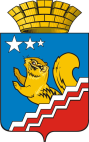 СВЕРДЛОВСКАЯ ОБЛАСТЬВОЛЧАНСКАЯ ГОРОДСКАЯ ДУМАШЕСТОЙ СОЗЫВДевятнадцатое заседание (внеочередное)                               РЕШЕНИЕ № 81г. Волчанск						   			28.12.2018 г.Об утверждении   Положения «Об оказании поддержки гражданам и их объединениям, участвующим в охране общественного порядка, создании условий для деятельности народных дружин на территории Волчанского городского округаРуководствуясь Федеральными законами от 06 октября 2003 года № 131-ФЗ «Об общих принципах организации местного самоуправления в Российской Федерации», от 02 апреля 2014 года № 44-ФЗ «Об участии граждан в охране общественного порядка», Законом Свердловской области от 15 июня 2015 года № 49-ОЗ «О регулировании отдельных отношений, связанных с участием граждан в охране общественного порядка на территории Свердловской области»,   Уставом Волчанского городского округа,      ВОЛЧАНСКАЯ ГОРОДСКАЯ ДУМА РЕШИЛА:1. Утвердить Положение об оказании поддержки гражданам и их объединениям, участвующим в охране общественного порядка, создании условий для деятельности народных дружин на территории Волчанского городского округа (прилагается).2. Опубликовать настоящее постановление в информационном бюллетене «Муниципальный вестник», разместить на официальном сайте Волчанской городской Думы.3. Контроль за выполнением настоящего Решения возложить на комиссию по социальной политике и вопросам местного самоуправления (Гетте И.Н.).Глава Волчанского 						           Председатель Волчанскойгородского округа							городской Думы             А.В. Вервейн 							           А.Ю. ПермяковУтверждено Решением Волчанской городской Думы от 28.12.2018 г.№ 81ПОЛОЖЕНИЕ ОБ ОКАЗАНИИ ПОДДЕРЖКИ ГРАЖДАНАМ И ИХ ОБЪЕДИНЕНИЯМ, УЧАСТВУЮЩИМ В ОХРАНЕ ОБЩЕСТВЕННОГО ПОРЯДКА, СОЗДАНИИ УСЛОВИЙ ДЛЯ ДЕЯТЕЛЬНОСТИ НАРОДНЫХ ДРУЖИН НА ТЕРРИТОРИИ ВОЛЧАНСКОГО ГОРОДСКОГО ОКРУГАРаздел 1 ОБЩИЕ ПОЛОЖЕНИЯ1. Положение об оказании поддержки гражданам и их объединениям, участвующим в охране общественного порядка, создании условий для деятельности народных дружин на территории Волчанского городского округа (далее – Положение) разработано на основании статьи 16 Федерального закона от 06 октября 2003 года № 131-ФЗ «Об общих принципах организации местного самоуправления в Российской Федерации», Федерального закона от 02 апреля 2014 года № 44-ФЗ «Об участии граждан в охране общественного порядка», Законом Свердловской области от 15 июня 2015 года № 49-ОЗ «О регулировании отдельных отношений, связанных с участием граждан в охране общественного порядка на территории Свердловской области», статьями  6, 31 Устава Волчанского городского округа.2. Настоящее Положение определяет полномочия органов местного самоуправления Волчанского городского округа (далее – органы местного самоуправления) в сфере оказания поддержки гражданам и их объединениям, участвующим в охране общественного порядка, создания условий для деятельности народных дружин на территории Волчанского городского округа, порядок и формы материального стимулирования народных дружинников и внештатных сотрудников полиции, предоставления им льгот и компенсаций.3 Полномочия органов местного самоуправления по оказанию поддержки гражданам и их объединениям, участвующим в охране общественного порядка, созданию условий для деятельности народных дружин, предусмотренные федеральными законами, законами Свердловской области, осуществляются администрацией Волчанского городского округа.Администрация Волчанского городского округа:1) согласовывает:- избрание членами народных дружин командиров народных дружин, согласовывает назначение командиров народных дружин из числа членов казачьих обществ атаманами окружных (отдельских) казачьих обществ;- планы работы народных дружин, место и время проведения мероприятий по охране общественного порядка;- количество привлекаемых к участию в охране общественного порядка народных дружинников.Проект решения (иной документ), подлежащий согласованию, направляется на имя Главы Волчанского городского округа в письменной форме.Согласование осуществляется в течение 30 дней с момента поступления в администрацию городского округа документа, подлежащего согласованию.Документ о согласовании в письменной форме и (или) согласованный администрацией Волчанского городского округа направляется лицу, представившему указанный документ с письменным уведомлением о согласовании.В случае принятия решения об отказе в согласовании, письменное уведомление об отказе в согласовании направляется лицу, представившему указанный документ. Уведомление в обязательном порядке должно содержать мотивированное обоснование отказа в согласовании;2)  принимает совместно с народными дружинами, территориальным органом федерального органа исполнительной власти в сфере внутренних дел по месту создания народных дружин, иными правоохранительными органами по месту создания народных дружин решения, определяющие порядок взаимодействия народных дружин с органами внутренних дел (полицией) и иными правоохранительными органами;3)  размещает на официальном сайте Волчанского городского округа в сети «Интернет», а также в СМИ информацию о лицах, пропавших без вести, месте их предполагаемого поиска, контактную информацию координаторов мероприятий по поиску лиц, пропавших без вести, иную общедоступную информацию для эффективного поиска лиц, пропавших без вести;4) осуществляет другие установленные федеральным законом и законом Свердловской области полномочия по обеспечению участия граждан в охране общественного порядка.4. В целях взаимодействия и координации деятельности народных дружин администрация Волчанского городского округа вправе создавать координирующий штаб.Деятельность координирующего штаба осуществляется в соответствии с Положением об этом штабе, утвержденным постановлением администрации Волчанского городского округа в соответствии с законом Свердловской области.Заседания координирующего штаба созываются его председателем не реже одного раза в полугодие. Решения координирующего штаба носят рекомендательный характер.5. Порядок создания, деятельности, реорганизации и (или) ликвидации народных дружин определяются уставами дружин в соответствии с требованиями Федерального закона от 19 мая 1995 года № 82-ФЗ «Об общественных объединениях».6. Учредителями народных дружин могут быть только физические лица, достигшие 18 лет, отвечающие требованиям Федерального закона от 02 апреля 2014 года № 44-ФЗ «Об участии граждан в охране общественного порядка».7. Народная дружина является основанным на членстве общественным объединением, в нее на добровольной основе принимаются граждане, достигшие возраста 18 лет, способные по своим деловым и личным качествам исполнять обязанности народных дружинников. Требования к народным дружинникам установлены Федеральным законом от 02 апреля 2014 года № 44-ФЗ «Об участии граждан в охране общественного порядка».8. Народные дружины могут участвовать в охране общественного порядка только после внесения их в Реестр народных дружин и общественных объединений правоохранительной направленности Свердловской области в соответствии с требованиями Федерального закона от 02 апреля 2014 года № 44-ФЗ «Об участии граждан в охране общественного порядка».9. Добровольным народным дружинам, включенным в Реестр народных дружин и общественных объединений правоохранительной направленности Свердловской области, являющимся юридическими лицами, в соответствии с Законом Свердловской области от 15 июня 2015 года № 49-ОЗ «О регулировании отдельных правоотношений, связанных с участием граждан в охране общественного порядка на территории Свердловской области» могут предоставляться меры государственной поддержки.10. Народному дружиннику выдается удостоверение и нарукавная повязка. Изготовление удостоверения и нарукавной повязки осуществляется Департаментом общественной безопасности Свердловской области за счет средств областного бюджета.Сведения о прогнозе формирования народных дружин на территории Волчанского  городского округа представляются главой Волчанского городского округа в Департамент общественной безопасности Свердловской области в срок до 1 июня соответствующего года.Бланки изготовленных удостоверений народных дружинников и нарукавных повязок народных дружинников принимаются главой Волчанского городского округа от Министерства общественной безопасности Свердловской области путем подписания акта приема-передачи по форме, установленной Постановлением Правительства Свердловской области.Удостоверение народного дружинника подписывается главой Волчанского городского округа, визируется печатью.Удостоверение и повязка вручаются дружинникам командирами народных дружин на общих собраниях народных дружин.Уничтожение удостоверений и нарукавных повязок, пришедших в негодность, осуществляется путем составления акта, который подписывается членами комиссии, созданной распоряжением главы Волчанского городского округа, и утверждается главой Волчанского городского округа.Раздел 2 ПОРЯДОК И ФОРМЫ МАТЕРИАЛЬНОГО СТИМУЛИРОВАНИЯ НАРОДНЫХ ДРУЖИННИКОВ И ВНЕШТАТНЫХ СОТРУДНИКОВ ПОЛИЦИИ, ПРЕДОСТАВЛЕНИЯ ИМ ЛЬГОТ И КОМПЕНСАЦИЙ11. Материально-техническое обеспечение деятельности народных дружин осуществляется за счет добровольных пожертвований, а также иных средств, не запрещенных законодательством Российской Федерации.В целях материально-технического обеспечения деятельности народных дружин администрация Волчанского городского округа вправе предусматривать в бюджете Волчанского городского округа средства на указанные цели.Финансирование материально-технического обеспечения деятельности народных дружин за счет средств бюджета Волчанского городского округа осуществляется посредством принятия и реализации соответствующих муниципальных программ Волчанского городского округа (подпрограмм муниципальных программ Волчанского городского округа).12. Финансовое обеспечение деятельности органов местного самоуправления по оказанию поддержки гражданам и их объединениям, участвующим в охране общественного порядка, созданию условий для деятельности народных дружин является расходным обязательством Волчанского городского округа и осуществляется за счет средств бюджета Волчанского городского округа.13. В целях материально-технического обеспечения деятельности народных дружин администрация Волчанского городского округа вправе в порядке, установленном законодательством Российской Федерации и муниципальными нормативными правовыми актами Волчанского городского округа, предоставлять народным дружинам в безвозмездное пользование нежилые помещения, технические и иные материальные средства, находящиеся в муниципальной собственности, необходимые для осуществления их деятельности.14. Администрация Волчанского городского округа за счет средств, предусмотренных в бюджете Волчанского городского округа в соответствии с пунктом 11 настоящего Положения, вправе осуществлять материальное стимулирование деятельности народных дружинников.Материальное стимулирование деятельности народных дружинников осуществляется в порядке, установленном постановлением администрации Волчанского городского округа, принятом в соответствии с законом Свердловской области, устанавливающим порядок предоставления органами местного самоуправления льгот и компенсаций народным дружинникам.15.  С целью поощрения за активное участие в деятельности по охране общественного порядка народные дружинники могут быть награждены муниципальными наградами Волчанского городского округа.Награждение народных дружинников осуществляется по основаниям и в порядке, которые установлены муниципальными нормативными правовыми актами Волчанского городского округа.Раздел 3 УСТАНОВЛЕНИЕ ГРАНИЦ ТЕРРИТОРИИ, НА КОТОРОЙ МОЖЕТ БЫТЬ СОЗДАНА НАРОДНАЯ ДРУЖИНА16. Границами территории, на которой может быть создана народная дружина, являются границы территории Волчанского городского округа, установленные Законом Свердловской области от 20 июля 2015 года № 95-ОЗ «О границах муниципальных образований, расположенных на территории Свердловской области».